Witam Daniela K, Dawida B, Dawida G, Kacpra P, Stanisława F, Bartka P. i Patryka Rz. z kl. 3 PP A!W sytuacji pandemii koronawirusa w naszym kraju i przejściu na zdalne nauczanie, nie pozostaje nic innego jak rozpocząć zajęcia  wychowania fizycznego  w domu lub na świeżym powietrzu. Realizacja zajęć ruchowych w tym tygodniu  będzie w formie gry planszowej. Poniżej znajdziecie plansze do gry, na której należy odczytywać zadanie , które wylosowałeś rzucając kostką do gry lub odczytując los na kartce (wcześniej należy wykonać 6 losów na małych kartkach i ponumerować je od 1 do 6. Po każdym wyciagnięciu kartki z pudełka do losowania, los wraca do pudełka).  Do zajęć ruchowych w domu lub na świeżym powietrzu potrzebne będą:1. Wolna przestrzeń ( bezpieczne miejsce do wykonywania ćwiczeń), 2. Strój sportowy ( koszulka, spodenki, dres), 3. Kostka do gier planszowych lub papierowe losy.Każde zajęcia ruchowe w domu należy poprzedzić krótką rozgrzewką! Poniżej karta pracy ucznia, w której należy wpisać datę, wykonane ćwiczenia i podpis rodzica lub opiekuna. Za systematyczne wykonywanie ćwiczeń  i  przedłożeniu karty pracy ucznia w domu nauczycielowi, uczeń otrzyma po powrocie do szkoły serdeczne gratulacje!! Najważniejsze, aby w miarę możliwości ćwiczyć systematycznie zaczynając grę od startu do mety – 2 razy w ciągu dnia (wtorek, środa i piątek) !! ŻYCZĘ POWODZENIA W WYSIŁKU i ZDROWIA  DLA  WSZYSTKICH!!P. S. Jak pojawią się jakieś pytania lub niejasności proszę o kontakt. Będę dostępny na dyżurze telefonicznym w każdy poniedziałek, środę i piątek od 16:00 – 17:00, Tel. 602837785. Pozdrawiam – Dariusz C.KARTA PRACY UCZNIA W DOMU  Imię nazwisko ucznia:                                                                   Klasa: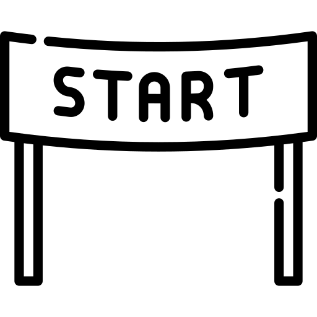 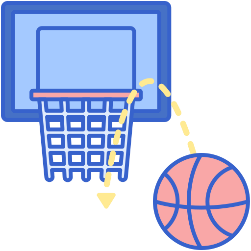 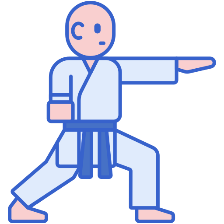 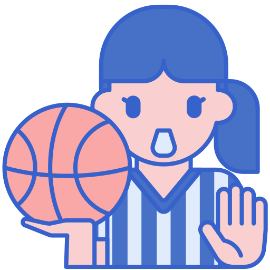 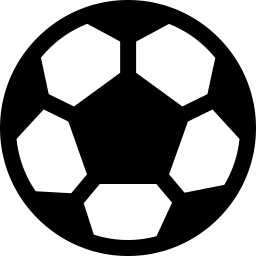 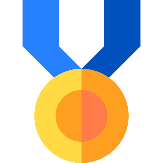 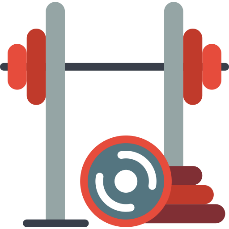 LpDataPodpis rodzica / opiekunaĆw 115przysiadówĆw 212 Skłonów tułowia w przódĆw 312 Skłonów tułowia w tyłĆw 4Wykonaj po 10 skłonów tułowia w bok w każda stronęĆw 530 sekund biegu w miejscu  z unoszeniem kolan „skip A”Ćw 6Wykonaj5 lub 12 „pompek”Ćw 730 sek. biegu w miejscu z uderzeniem piętami o pośladki„ skip C”Ćw 8Przekładanie 15 razy piłki wokół bioder w jedną i drugą stronęĆw 9Przetoczenia 15 razy piłki po „ósemce” między kostkami nógĆw 10Wykonaj 20 podskoków obunóżĆw 11Wykonaj 12 „brzuszków” wkładając stopy pod kanapęĆw 12Wykonaj 12 x „padnij – powstań”Ćw 13Wykonaj kozłowanie piłki 10 x prawą i lewą rękąĆw 14Wykonaj w leżeniu na plecach „rowerek” w 30 sekund12345